	В соответствии с Федеральным законом от 06.10.2003 № 131-ФЗ «Об общих принципах организации местного самоуправления в Российской Федерации», руководствуясь Уставом муниципального района Камышлинский Самарской области, Администрация муниципального района Камышлинский Самарской области ПОСТАНОВЛЯЕТ:Внести следующие изменения в постановление Администрации муниципального района Камышлинский Самарской области от  05.04.2016  № 148 «Об утверждении муниципальной программы «Комплексное развитие транспортной инфраструктуры в муниципальном районе Камышлинский» на 2016-2025 годы» (далее – Постановление):- в паспорте муниципальной программы «Комплексное развитие транспортной инфраструктуры в муниципальном районе Камышлинский» на 2016-2025 годы» (далее –Программа), утвержденной Постановлением, раздел «ресурсное обеспечение изложить в новой редакции согласно приложению 1 к настоящему постановлению;- раздел 3 Программы «Целевые индикаторы и показатели, характеризующие ежегодный ход и итоги реализации Программы», изложить в новой редакции согласно приложению 2 к настоящему постановлению;- раздел 4 Программы «Перечень программных мероприятий», изложить в новой редакции согласно приложению 3 к настощему постановлению;- раздел 7 Программы «Ресурсное обеспечение» изложить в новой редакции согласно приложению 4 к настоящему постановлению.2. Опубликовать настоящее постановление в газете «Камышлинские известия» и разместить на официальном сайте Администрации муниципального района Камышлинский.3. Контроль за исполнением настоящего постановления возложить на заместителя Главы муниципального района Камышлинский Самарской области по строительству и ЖКХ – руководителя Управления строительства, архитектуры и ЖКХ администрации муниципального района Камышлинский Самарской области Абрарова Р.Р.	4. Настоящее постановление вступает в силу после его официального опубликования.Насибуллин Ф.Г, 33178АДМИНИСТРАЦИЯмуниципального района КамышлинскийСамарской областиПОСТАНОВЛЕНИЕ23.11.2018 г. № 480О внесении изменений в постановление Администрации муниципального района Камышлинский Самарской области от  05.04.2016  № 148 «Об утверждении муниципальной программы «Комплексное развитие транспортной инфраструктуры в муниципальном районе Камышлинский» на 2016-2025 годы»	И.о. Главы муниципального районаА.М. Павлов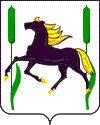 